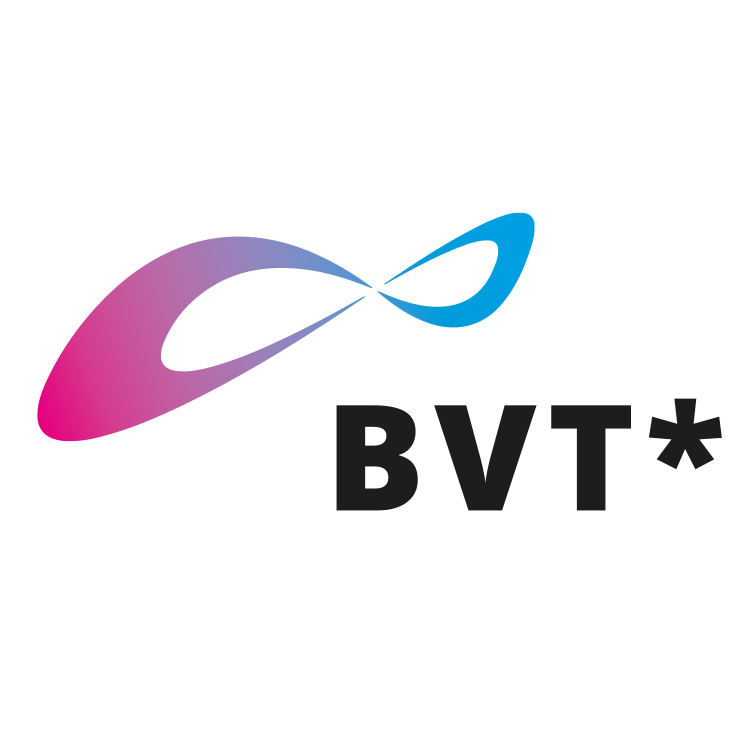 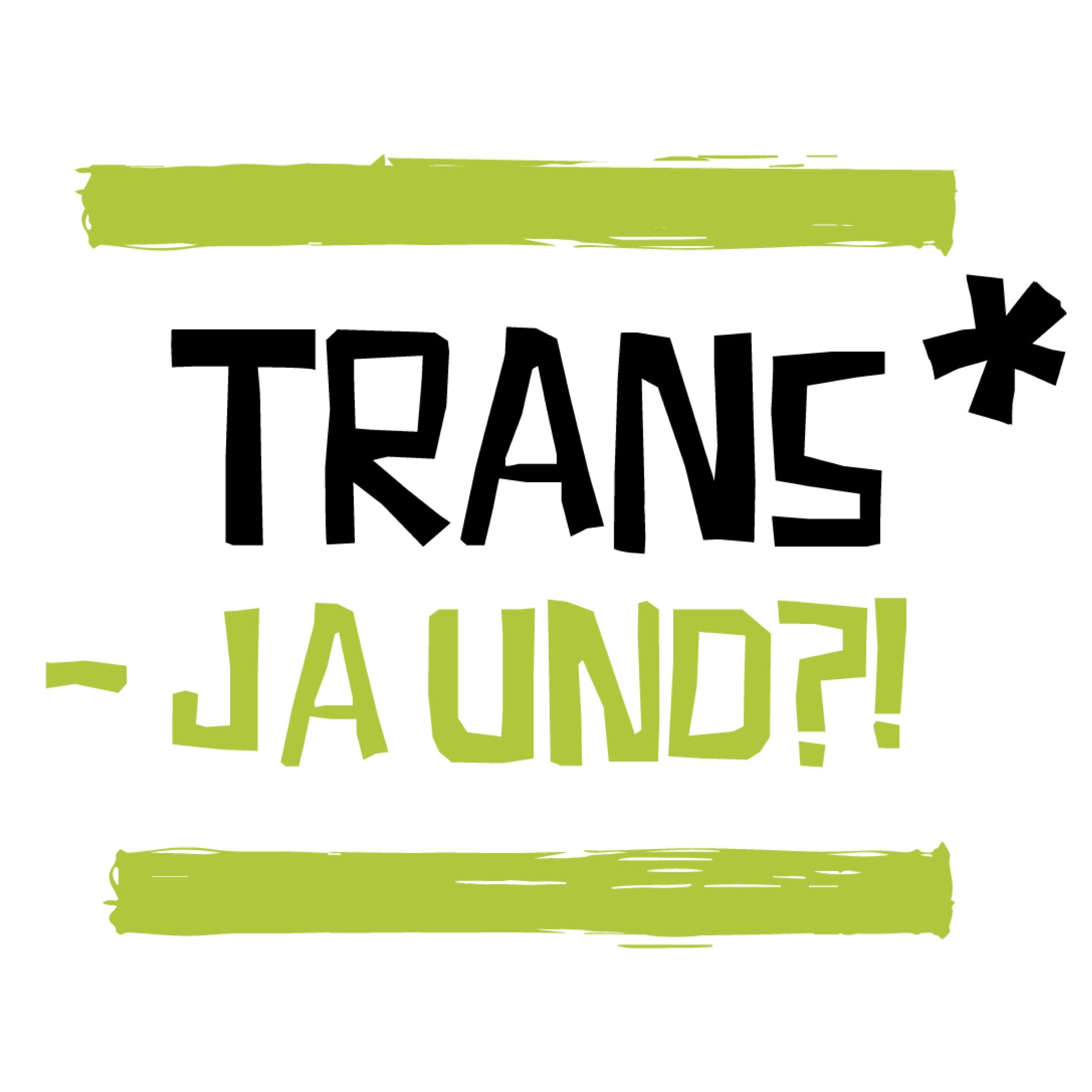 Informationsblatt - Trans* - Ja und?! – Sommercamp 2020Allgemeine InformationenDas Sommercamp findet im Rahmen des Projekts TRANS* - JA UND?! statt und richtet sich an trans* Jugendliche und junge Erwachsene zwischen 14-26 Jahren. Während des Camps wird es verschiedene Workshop- und Freizeitangebote, sowie (wenn wir Lust haben) eine kleine Abschlussshow am letzten Abend geben.Der Teilnahmebeitrag von 30€ pro Person umfasst Unterkunft und Verpflegung. Wir verbringen die Zeit des Sommercamps in einem Gruppenhaus, dass wir als Gruppe (25 Teilnehmer_innen und 5 Betreuer_innen) alleine bewohnen. Beim Kochen, Abräumen, Abwaschen, und Putzen helfen alle mit! Vegetarische oder vegane Ernährung, sowie Allergien und Unverträglichkeiten sollten im Voraus bei der Anmeldung angegeben werden, damit wir entsprechend planen können. Die Teilnehmer_innen übernachten im Mehrbettzimmer, im großen Schlafraum oder in Zelten zusammen mit anderen Teilnehmer_innen. Die Badezimmer werden mit anderen Teilnehmer_innen geteilt, wobei wir die Nutzung der Duschen etc. vor Ort so organisieren können, dass sich alle wohl fühlen.Ansprechperson zum Projekt ist JJ Maurer. Bei Fragen zum Camp, zur Anmeldung etc. schreib gern eine Mail an jj@bv-trans.de!Anmeldung1. Auf www.transjaund.de findest du das Anmeldeformular. Bitte ausdrucken, ausfüllen und per Post an diese Adresse schicken:Bundesverband Trans*(z.H. JJ Maurer)Schiffbauerdamm 810117 BerlinBeachte, dass das Anmeldeformular aus 4 Seiten besteht! Bei Teilnehmer_innen unter 18 Jahren ist zusätzlich das Formular „Einverständnis der Erziehungsberechtigten“ und „Einverständnis der_des Erziehungsberechtigten zur Veröffentlichung“ erforderlich! Generell darfst du dich mit deinem selbstgewählten Vornamen anmelden, auch wenn du offiziell (noch) anders heißt.2. Sobald dein Anmeldeformular bei uns angekommen ist, erhältst du eine Eingangsbestätigung per E-Mail mit der Bitte, innerhalb von 2 Wochen den Teilnahmebeitrag zu überweisen. Vollständig ist deine Anmeldung, wenn alle Anmeldeformulare vorliegen und der Teilnahmebeitrag von 30€ auf folgendes Konto überwiesen wurde:	Kontoinhaber_in: Bundesverband Trans	IBAN:	DE27 4306 0967 1186 9289 01BIC: GENODEM1GLS	Betrag: 30€	Verwendungszweck: Sommercamp 2020, Vorname Nachname	(Bitte gib den gleichen Namen an wie auf dem Anmeldeformular!)3. Nach Geldeingang bekommst du deine Anmeldebestätigung per E-Mail!Die Plätze sind begrenzt! Sollte es mehr Anmeldungen als Plätze geben, wird eine Warteliste geführt. Solltest du doch nicht am Camp teilnehmen können, sag uns bitte unbedingt und möglichst schnell bescheid, damit wir den Platz anderweitig vergeben können!AnreiseDie An- und Abreise zur Unterkunft erfolgt selbstständig durch die Teilnehmenden. Fahrtkosten-Zuschüsse von max. 75€ pro Person können nach der Veranstaltung erstattet werden.(Infos zur Fahrkostenerstattung unter www.transjaund.de > Workshops > FAQ's).Die Anreisezeit ist am 27. Juli zwischen 17 und 18 Uhr. Die erste gemeinsame Mahlzeit ist das Abendessen gegen 18 Uhr. Solltest du es nicht bis 18 Uhr schaffen, sag uns bitte bescheid!Gerne vernetzen wir dich mit anderen Teilnehmer_innen, damit ihr ggf. Fahrgemeinschaften bilden könnt! Im Anmeldeformular kannst du angeben, ob du das möchtest.Die Abreise ist am 01. August nach dem Frühstück, also zwischen 9 und 10 Uhr.Wir müssen das Haus um 10 Uhr verlassen.Hausordnung und JugendschutzDer Hausordnung des Gruppenhauses entsprechend gilt:Außerdem gilt während der gesamten Fahrt (u.a. im Hinblick auf den Konsum von Alkohol und Tabak) das Jugendschutzgesetz!Bei groben Regelverstößen kann das Betreuer_innenteam von TRANS* - JA UND?! einzelne Teilnehmer_innen frühzeitig auf eigene Kosten nach Hause schicken bzw. abholen lassen. Das solltest du mitbringen Erreichbarkeit der Reiseleitung im Notfall:Die Reiseleitung ist im Notfall unter dieser Nummer zu erreichen: 0176 45 76 10 94Wir freuen uns auf dich und deine Anmeldung!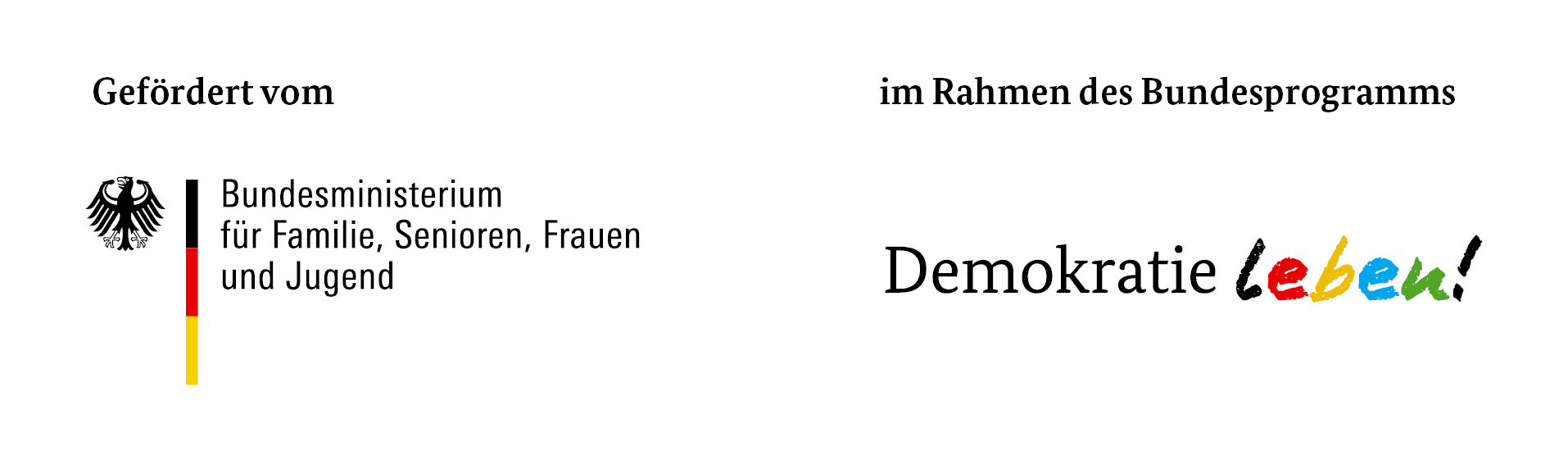 Anmeldung zum TJU-Sommercamp vom 27.07. - 01.08.2020Ich habe das Informationsblatt, sowie alle Seiten des Anmeldeformulars sorgfältig gelesen und melde mich hiermit verbindlich für das TJU-Sommercamp vom 27.07. - 01.08.20 an. Das Formular mit dem Einverständnis meines_r Erziehungsberechtigten (nur für Teilnehmer_innen unter 18 Jahren) habe ich der Anmeldung ggf. beigefügt. Ich habe verstanden, dass meine Anmeldung erst nach Überweisung des Teilnahmebeitrags vollständig abgeschlossen ist.Mir ist außerdem bekannt, dass ich im Falle einer ansteckenden Erkrankung entsprechend des Infektionsschutzgesetzes nicht an der Freizeitfahrt teilnehmen darf. Sollte ich vor der Veranstaltung kurzfristig erkranken oder anderweitig verhindert sein, teile ich dies den Veranstalter_innen so früh wie möglich mit.Datenschutzhinweis: Alle angegeben personenbezogenen Daten werden ausschließlich für den Zweck der Projektabrechnung gespeichert und nicht an Dritte weitergeben. Nach Beendigung des gesetzlich vorgeschriebenen Aufbewahrungszeitraums abrechnungsrelevanter Daten werden die Daten der Projektteilnehmenden unwiederbringlich gelöscht.	_______________________	_____________________Ort, Datum			Unterschrift			ggf. ErziehungsberechtigteEinverständniserklärung für die Nutzung von 
Foto- und Videoaufnahmen(Hinweis: Bei Teilnehmenden unter 18 Jahren ist zusätzlich das Einverständnis der_des Erziehungsberechtigten im entsprechenden Formular erforderlich!)Hinweis: Über dein Einverständnis zur Veröffentlichung kannst du auch noch nach dem Workshop entscheiden!	_______________________	_____________________Ort, Datum			Unterschrift			ggf. ErziehungsberechtigteWeitergabe von Kontaktdaten an andere Teilnehmer_innen zur Anreisekoordination	_______________________	_____________________Ort, Datum			Unterschrift			ggf. ErziehungsberechtigteEinverständniserklärung der_des ErziehungsberechtigtenTRANS* - JA UND?! ist ein Projekt für Empowerment und gegen Diskriminierung von jungen Trans*. Seit 2015 finden im Rahmen des Projekts Medienworkshops für trans* Jugendliche und junge Erwachsene zwischen 14-26 Jahren, sowie das jährliche Vernetzungstreffen Trans*Jugendarbeit statt. TRANS* - JA UND?! ist ein Projekt des Bundesverbandes Trans* und wird vom Bundesministerium für Familie, Senioren, Frauen und Jugend im Rahmen des Bundesprogramms Demokratie leben! gefördert.Ich bin damit einverstanden, dass (Name geboren am (Geburtsdatum)  wohnhaft in (Wohnort)  am Sommercamp vom 27.07.2020, 17 Uhr bis 01.08.2020, 10 Uhr in Neu Darchau teilnimmt. 	Während des Reisezeitraums bin ich/ sind wir zu erreichen unter:Mir/Uns ist bekannt, dass die angemeldete Person im Falle einer ansteckenden Erkrankung entsprechend des Infektionsschutzgesetzes nicht an der Freizeitfahrt teilnehmen darf.Für den Zeitraum der Veranstaltung, jedoch nicht für An- und Abreise, übertrage ich den Reiseleiter_innen die Aufsichtspflicht für mein Kind/die angemeldete Person. Zudem erkläre ich mich einverstanden, dass sie_er für begrenzte Zeiträume (z.B. Einkaufsbummel, Spaziergänge, Ortsbesichtigungen, Aufenthalt am See, Programmteile mit freier Freizeitgestaltung u.ä.) unbeaufsichtigt bleiben darf. Während dieser von der Reiseleitung sorgfältig entschiedenen Zeiträume sind die Reiseleitung, Betreuer_innen und Veranstalter_innen von der mit der Aufsichtspflicht verbundenen Haftung befreit. Die Veranstaltungsleiter_innen haben das Recht, von der Aufsichtspflicht für die_den Teilnehmer_in zurückzutreten. In diesem Fall erkläre ich mich bereit sie_ihn abzuholen oder auf eigene Gefahr die Rückreise antreten zu lassen.Datenschutzhinweis: Alle angegeben personenbezogenen Daten werden ausschließlich für den Zweck der Projektabrechnung gespeichert und nicht an Dritte weitergeben. Nach Beendigung des gesetzlich vorgeschriebenen Aufbewahrungszeitraums abrechnungsrelevanter Daten werden die Daten der Projektteilnehmenden unwiederbringlich gelöscht.	_______________________	Ort, Datum			Unterschrift			Einverständnis der_des Erziehungsberechtigten zur VeröffentlichungIch (Name)  als erziehungsberechtigte Person von (Name Teilnehmer_in) bin damit einverstanden, dass die beim TRANS* - JA UND?! Sommercamp von meinem Kind/ der angemeldeten Person erstellten Arbeiten (selbstgeschriebene Geschichten, Filme, Video-Clips, Hörbeiträge etc.) für Öffentlichkeitsarbeit verwendet werden dürfen. Beispiele für digitale Öffentlichkeitsarbeit sind: Veröffentlichung auf der Projektwebseite (www.transjaund.de) und auf dem Vimeo-Kanal des Projekts, Veröffentlichung auf der Webseite des Bundesverbands Trans* (www.bv-trans.de), Veröffentlichung auf der Webseite von Demokratie Leben (www.demokratie-leben.de), Veröffentlichung auf den Social-Media-Kanälen von TRANS* - JA UND?! und des Bundesverbands Trans* (Facebook, Twitter, Instagram, etc.). Beispiele für Öffentlichkeitsarbeit in Print sind: Veröffentlichung in Broschüren, Flyern, Postkarten etc.Ich bin einverstanden, dass Produkte von anderen Teilnehmenden, auf denen mein Kind/ die angemeldete Person abgebildet ist (z.B. Fotos, Videos etc.) für Öffentlichkeitsarbeit verwendet werden können.Ich bin einverstanden, dass während der Veranstaltung gemachte Foto- und Videoaufnahmen, auf denen mein Kind/ die angemeldete Person abgebildet ist für Öffentlichkeitsarbeit verwendet werden können.	_______________________	Ort, Datum			Unterschrift			Wo?Das Sommercamp 2020 findet in Neu Darchau in der Nähe von Lüneburg statt. Die genaue Adresse erhaltet ihr nach der Anmeldung!Wann?27.07.2020 – 01.08.2020Das Rauchen im Haus ist nicht gestattet.Alle Betten sind mit dreiteiliger Bettwäsche zu beziehen 
(Kissenbezug, Deckenbezug, Bettlaken).Das Mitbringen von Haustieren ist nicht gestattet.Im Haus sind Socken oder Hausschuhe zu benutzen.Verursachte Schäden sowie etwaige Mängel sind den 
Betreuer_innen unverzüglich mitzuteilen.Am Abreisetag ist das Haus besenrein zu übergeben.Der Müll muss ordnungsgemäß sortiert sein.Dreiteilige Bettwäsche (Kopfkissenbezug, 
Deckenbezug, Spannbettlaken)HausschuheAlltagskleidungFeste SchuheKleidung, die auch mal nass und dreckig werden darfGgf. Kleidung für Sport/Spiele mit BewegungRegenkleidungEtwas Taschengeld für Erfrischungsgetränke, 
Knabbereien etc. vor OrtBadeklamottenHandtuch für draußenTaschenlampeSchlafanzug, Handtuch zum Duschen und KulturbeutelBadeschlappen, FlipflopsSonnencreme und evtl. Insektenschutzmittel!Schickes Outfit für eventuelle AbschlussshowSchreibmaterialienGgf. MedikamenteGesundheitskarte (Krankenversicherung)Gute Laune! Bitte ausdrucken, ausfüllen, unterschreiben und dann an folgende Adresse schicken:Bundesverband Trans*
JJ Maurer
Schiffbauerdamm 8
10117 BerlinAlternativ, online ausfüllen, audrucken unterschreiben und eingescannt per E-Mail an: jj@bv-trans.deWie geht es dann weiter:Nach Eingang deiner Anmeldung bekommst du eine Bestätigung 
per E-Mail Du überweist anschließend den TeilnahmebeitragSobald dieser bei uns eingegangen ist, ist deine Anmeldung komplett und du erhältst deine Anmeldebestätigung! Die Plätze sind begrenzt. Bei mehr Anmeldungen als Plätzen wird eine Warteliste geführt!Persönliche DatenPersönliche DatenPersönliche DatenPersönliche DatenPersönliche DatenPersönliche DatenPersönliche DatenVorname (mit dem du angesprochen werden möchtest)Vorname (mit dem du angesprochen werden möchtest)NachnameStraße,HausnummerStraße,HausnummerPLZ, WohnortGeburtsdatumGeburtsdatumTelefonE-MailE-MailIn dringenden Fällen soll die Reiseleitung folgende Vertrauensperson(en) kontaktieren:In dringenden Fällen soll die Reiseleitung folgende Vertrauensperson(en) kontaktieren:In dringenden Fällen soll die Reiseleitung folgende Vertrauensperson(en) kontaktieren:In dringenden Fällen soll die Reiseleitung folgende Vertrauensperson(en) kontaktieren:In dringenden Fällen soll die Reiseleitung folgende Vertrauensperson(en) kontaktieren:In dringenden Fällen soll die Reiseleitung folgende Vertrauensperson(en) kontaktieren:In dringenden Fällen soll die Reiseleitung folgende Vertrauensperson(en) kontaktieren:NameTelefonTelefonTelefonNameTelefonTelefonTelefonAuf folgende Besonderheiten (Allergien, regelmäßiger Medikamentenbedarf, Hinweise zur Ernährung, bestimmte Erkrankungen/Beeinträchtigungen) möchte ich hinweisen:Ich interessiere mich für die Teilnahme an folgendem Workshop:(Diese Angabe hilft uns bei der Programmplanung. Wer an welchem Workshop teilnimmt, kann aber immer noch vor Ort abgesprochen werden)Ich interessiere mich für die Teilnahme an folgendem Workshop:(Diese Angabe hilft uns bei der Programmplanung. Wer an welchem Workshop teilnimmt, kann aber immer noch vor Ort abgesprochen werden)Ich interessiere mich für die Teilnahme an folgendem Workshop:(Diese Angabe hilft uns bei der Programmplanung. Wer an welchem Workshop teilnimmt, kann aber immer noch vor Ort abgesprochen werden)Ich interessiere mich für die Teilnahme an folgendem Workshop:(Diese Angabe hilft uns bei der Programmplanung. Wer an welchem Workshop teilnimmt, kann aber immer noch vor Ort abgesprochen werden)Ich interessiere mich für die Teilnahme an folgendem Workshop:(Diese Angabe hilft uns bei der Programmplanung. Wer an welchem Workshop teilnimmt, kann aber immer noch vor Ort abgesprochen werden)Ich interessiere mich für die Teilnahme an folgendem Workshop:(Diese Angabe hilft uns bei der Programmplanung. Wer an welchem Workshop teilnimmt, kann aber immer noch vor Ort abgesprochen werden)Spoken WordComicKeine PräferenzMeine Präferenzen zur Unterbringung:Meine Präferenzen zur Unterbringung:Meine Präferenzen zur Unterbringung:Meine Präferenzen zur Unterbringung:Meine Präferenzen zur Unterbringung:Meine Präferenzen zur Unterbringung:MehrbettzimmerGroßer SchlafraumZeltenVorname, NachnameE-MailTelefonnummerIch (Name)  , geboren am  bin einverstanden,  dass während der Veranstaltung gemachte Foto- und Videoaufnahmen, auf denen ich abgebildet bin, für die Öffentlichkeitsarbeit von TRANS* - JA UND?! / Bundesverband Trans* verwendet werden können.Ich (Name)  , geboren am  bin einverstanden,  dass während der Veranstaltung gemachte Foto- und Videoaufnahmen, auf denen ich abgebildet bin, für die Öffentlichkeitsarbeit von TRANS* - JA UND?! / Bundesverband Trans* verwendet werden können.FotoaufnahmenVideoaufnahmen Ja Nein Ja NeinIch bin einverstanden, dass Arbeiten von anderenTeilnehmenden, auf denen ich abgebildet bin (z.B. Fotos, Videos etc.) für Öffentlichkeitsarbeit verwendet werden können. Ja NeinIch bin damit einverstanden, dass mein Vorname, meine Mailadresse und mein Wohnort auf Anfrage vorab an andere Teilnehmer_innen weitergegeben wird, damit sie mich ggf. kontaktieren können (z.B. zwecks Anreisekoordination): Ja NeinIch reise mit dem Auto an und würde andere Teilnehmende auf Anfrage mitnehmen. Ich habe (voraussichtlich)  Plätze im Auto frei.Ich würde mich gern einer Fahrgemeinschaft anschließen. Falls dies nicht gelingt, organisiere ich meine Anreise selbst.benötige ich einen Fahrtkostenzuschuss (max. 75€ pro Teilnehmer_in)NameAdresseTelefonAuf folgende Besonderheiten (Allergien, regelmäßiger Medikamentenbedarf, Hinweise zur Ernährung, bestimmte Erkrankungen/Beeinträchtigungen) möchte ich hinweisen:Mein Kind/ die_der Teilnehmer_in Kann sicher schwimmen Kann nicht schwimmenEr_Sie benötigt einen Fahrtkostenzuschuss (max. 75€ pro Teilnehmer_in) Ja Nein Ja Nein Ja NeinFotoaufnahmen Ja NeinVideoaufnahmen Ja Nein